ПроектПРАВИТЕЛЬСТВО  РЕСПУБЛИКИ  АЛТАЙМИНИСТЕРСТВО РЕГИОНАЛЬНОГО РАЗВИТИЯ РЕСПУБЛИКИ АЛТАЙ(Минрегионразвития РА)ПРИКАЗ_______2018 г.                                                                                            № ____г. Горно-АлтайскО внесении изменений в Административный регламент по исполнению Министерством регионального развития Республики Алтай государственной функции «Осуществление государственного контроля за соблюдением органами местного самоуправления законодательства о градостроительной деятельности»В соответствии с пунктом 10 Порядка разработки и утверждения административных регламентов исполнения государственных функций, утвержденного постановлением Правительства Республики Алтай от 29 декабря 2011 года № 412 «О разработке и утверждении административных регламентов исполнения государственных функций и предоставления государственных услуг»,ПРИКАЗЫВАЮ:В Административный регламент по исполнению Министерством регионального развития Республики Алтай государственной функции «Осуществление государственного контроля за соблюдением органами местного самоуправления законодательства о градостроительной деятельности», утвержденный приказом Министерства регионального развития Республики Алтай от 19 февраля 2016 года № 97-Д, внести следующие изменения:1) в абзаце шестом пункта 1.2 слово «госстройнадзора» заменить словом «строительства»;2) в пункте 2.1.5:а) абзац тридцатый исключить;б) первое предложение абзаца тридцать первого изложить в следующей редакции:«Ответ на обращение направляется в форме электронного документа по адресу электронной почты, указанному в обращении, поступившим в Министерство в форме электронного документа и в письменной форме по почтовому адресу, указанному в обращении, поступившем в письменной форме.»;3) в абзаце девятом пункта 3.2 слово «декабря» заменить словом «ноября»;д) в абзаце втором пункта 5.6 слово «госстройнадзора» в соответствующем числе заменить словом «строительства».И.о. министра                                                                                     В.Г ЕмельяновСОГЛАСОВАНО:Начальникадминистративно-правового отдела__________________Старикова Е.В.Исп. Балахнина Т.И.ПОЯСНИТЕЛЬНАЯ ЗАПИСКА к проекту приказа Министерства регионального развития Республики Алтай «О внесении изменений в Административный регламент по исполнению Министерством регионального развития Республики Алтай государственной функции «Осуществление государственного контроля за соблюдением органами местного самоуправления законодательства о градостроительной деятельности»Министерством регионального развития Республики Алтай (далее – Министерство) разработан проект приказа «О внесении изменений в Административный регламент по исполнению Министерством регионального развития Республики Алтай государственной функции «Осуществление государственного контроля за соблюдением органами местного самоуправления законодательства о градостроительной деятельности» (далее – проект приказа).	Проектом приказа предлагается внести изменения в Административный регламент по исполнению Министерством регионального развития Республики Алтай государственной функции «Осуществление государственного контроля за соблюдением органами местного самоуправления законодательства о градостроительной деятельности».	Проект приказа разработан с целью приведения Административного регламента в соответствие с требованиями федерального законодательства.	Правовым основанием принятия проекта приказа является:	Федеральный закон от 27 ноября 2017 года № 355-ФЗ «О внесении изменений в Федеральный закон «О порядке рассмотрения обращений граждан Российской Федерации», в соответствии с которым часть 4 статьи 10 Федерального закона «О порядке рассмотрения обращений граждан Российской Федерации» изложена в новой редакции, согласно которой ответ на обращение направляется в форме электронного документа по адресу электронной почты, указанному в обращении, поступившем в государственный орган, орган местного самоуправления или должностному лицу в форме электронного документа, и в письменной форме по почтовому адресу, указанному в обращении, поступившем в государственный орган, орган местного самоуправления или должностному лицу в письменной форме.	Приказ Министерства регионального развития Республики Алтай от 9 января 2017 года № 2-П «О реорганизации структурных подразделений Министерства регионального развития Республики Алтай и внесении изменений в приказ Министерства регионального развития Республики Алтай от 30 декабря 2016 года № 354-П», согласно которому структурное подразделение Министерства Отдел архитектуры и госстройнадзора реорганизован путем выделения структурных подразделений Отдел архитектуры и строительства, Отдел госстройнадзора.	По проекту приказа проведена антикоррупционная экспертиза, в установленном законодательством порядке.                                                И.о. министра                                                                                 В.Г. Емельянов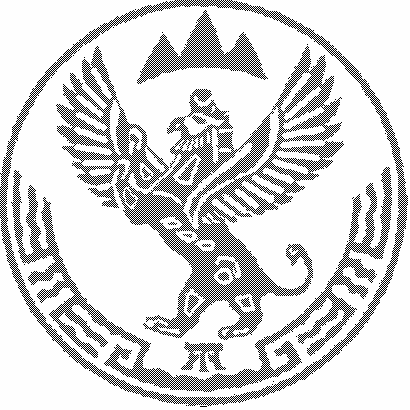 